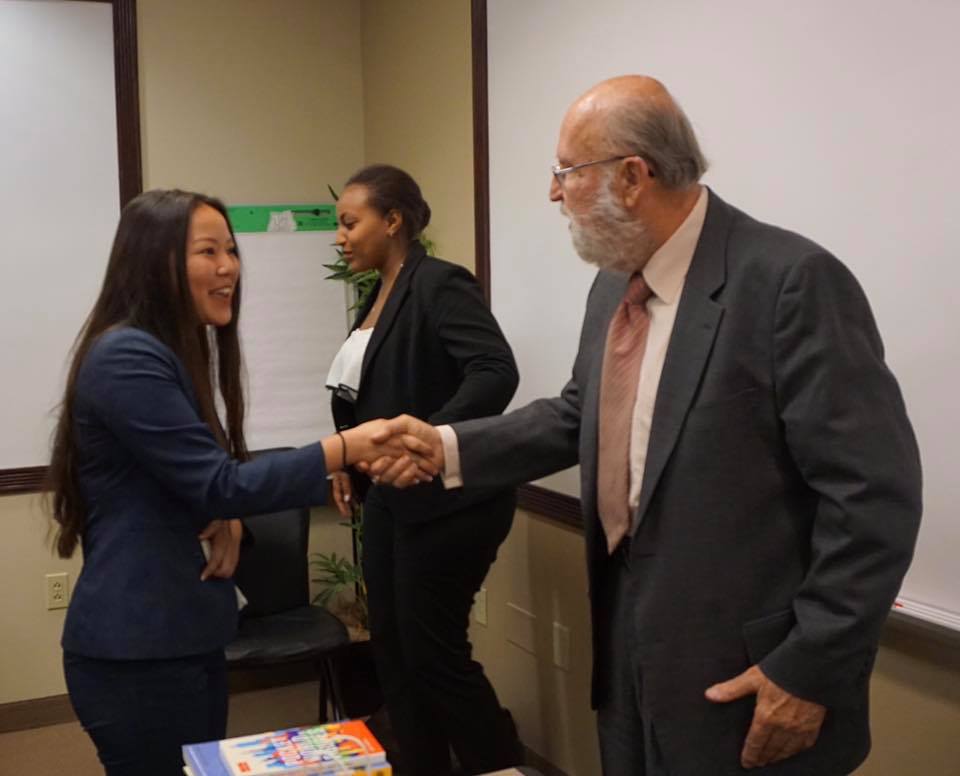 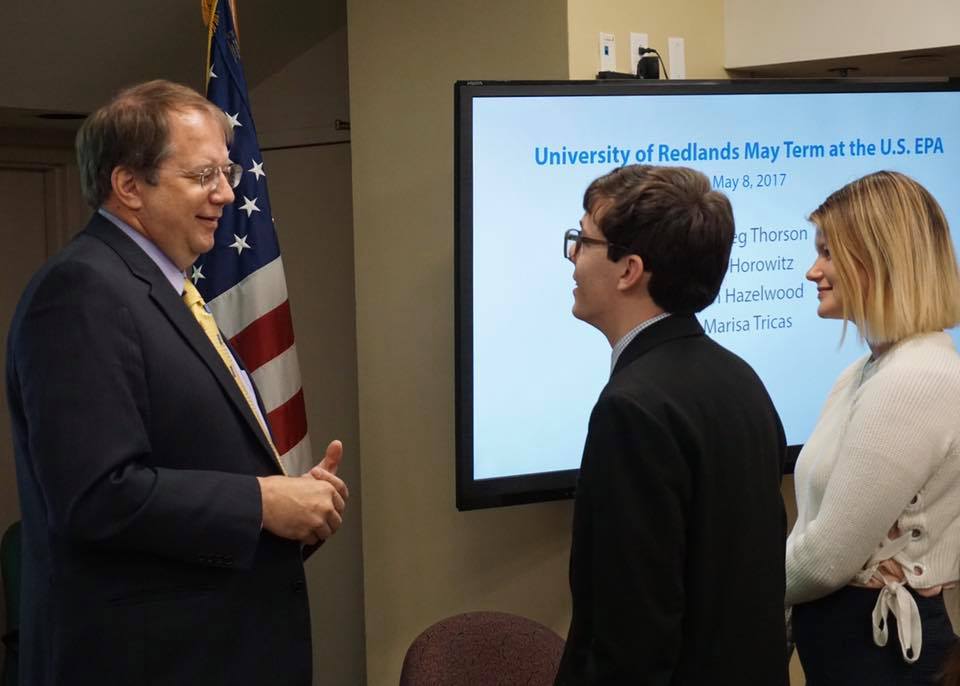 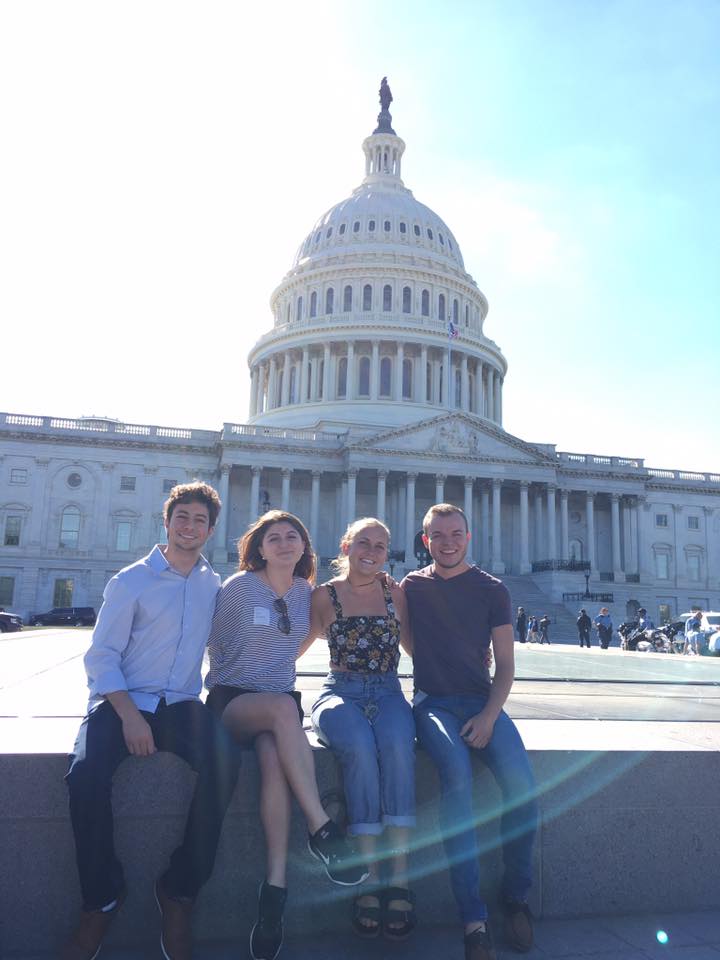 POLI 257: Policymaking in Washington D.C.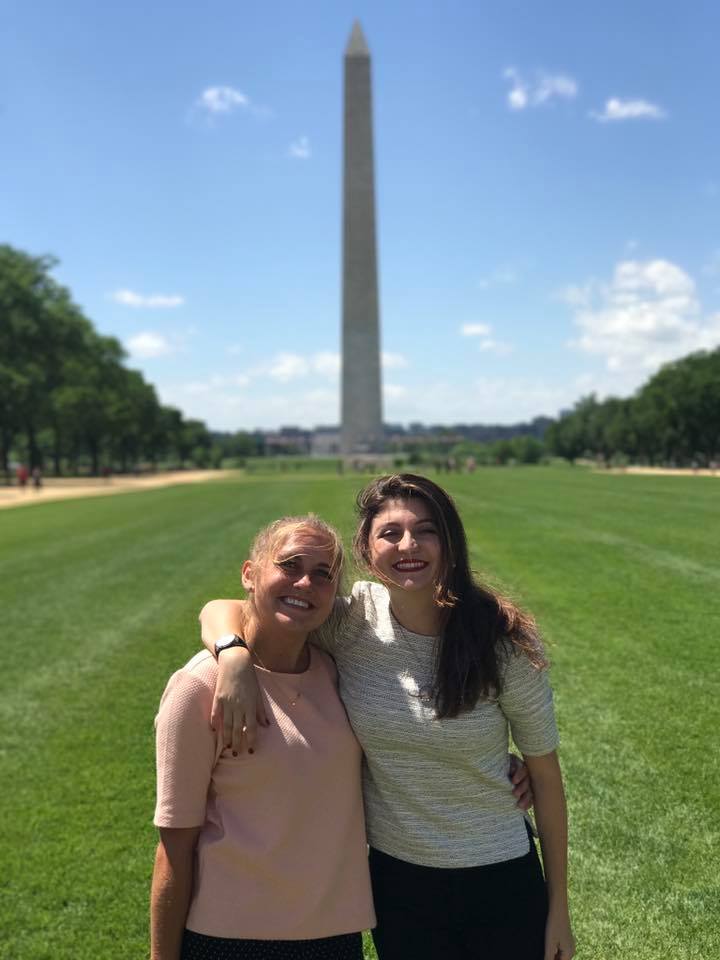 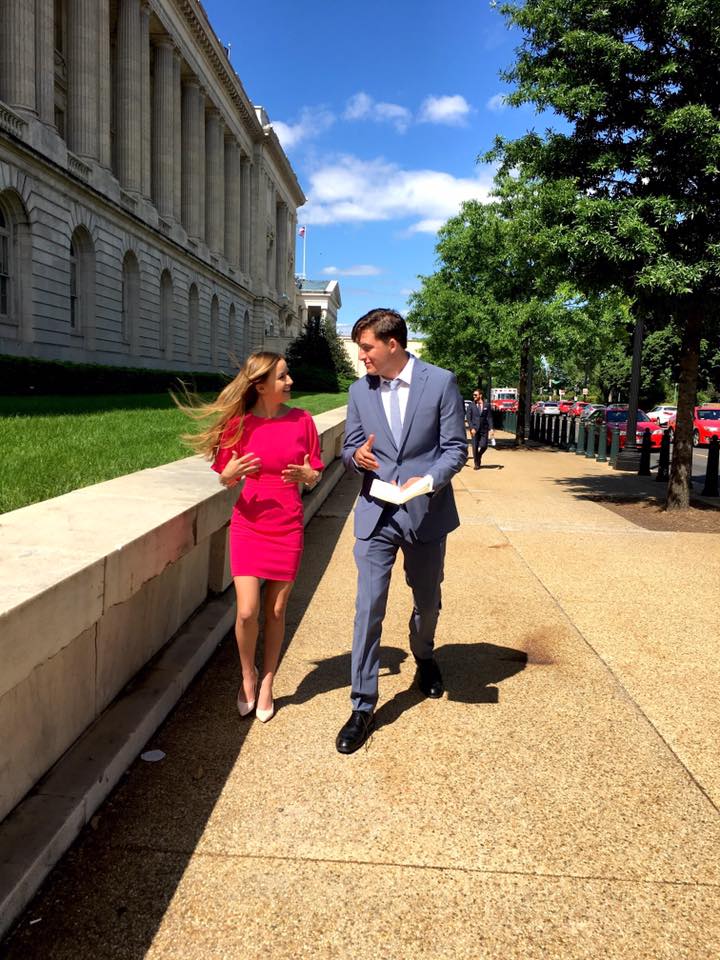 Live in the heart of Washington D.C. Meet governmental leaders. Hear engaging speakers. Visit politically and historically important places. Network with the many University of Redlands alumni working in our nation’s capital. Explore at your own leisure!Prerequisites:
None. Open to all majors and classes!Course Dates:
May 6th  – May 30th, 2024Course Fee:
$2450 
Includes housing and all mandatory activities. 
Airfare, local transportation, food, and optional activities are not included. Please budget an additional $1,500-$2,000 for these items. 
Financial aid is available!Want to Know More?
Attend the May Term in Washington Information Night on Monday, September 25th at 7:30PM in 
Hall of Letters 317.How to Register:
Contact Sara Thompson, Department Coordinator for the Political Science Department Office at 
(909)748-8545.Course Application Deadline:
Due Wednesday, October 4th